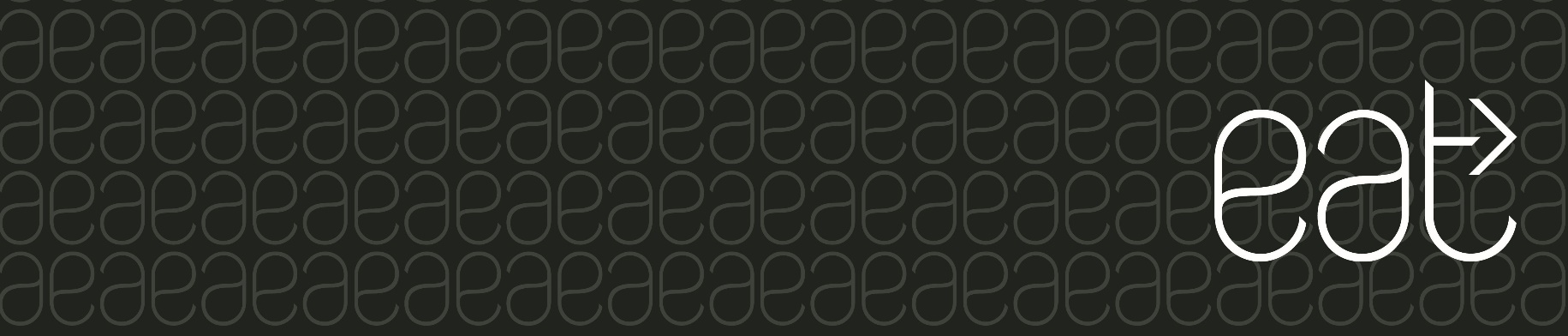 Mixed EAT	                              lounasbuffet, juoma, leipäpöytä, jälkiruoka tai hedelmä ja kahvi/tee	lunch buffet, drink, bread, dessert or fruit and coffee/tea  8.00€/9.50€Salaatti -tai keittolounassalaattiannos tai keitto, juoma, leipäpöytä, kahvi/teeSalad or soup lunchsalad portion or soup, drink, bread, coffee/tea    7.15€ 